от 21 сентября 2021 года									         № 1046О внесении изменений в постановление администрации городского округа город Шахунья Нижегородской области от 18.11.2016 № 1372 «Об организации бесплатной перевозки обучающихся муниципальных общеобразовательных организаций городского округа город Шахунья Нижегородской области»В связи с кадровыми изменениями администрация городского округа город Шахунья Нижегородской области п о с т а н о в л я е т:1. В постановление администрации городского округа город Шахунья Нижегородской области от 18.11.2016 № 1372 «Об организации бесплатной перевозки обучающихся муниципальных общеобразовательных организаций городского округа город Шахунья Нижегородской области» (с изменениями от 18.06.2019 № 658) внести изменения, изложив состав  межведомственной комиссии по безопасности перевозки обучающихся муниципальных общеобразовательных организаций городского округа город Шахунья Нижегородской области в новой редакции, согласно приложению к настоящему постановлению.2. Начальнику общего отдела администрации городского округа город Шахунья обеспечить размещение настоящего постановления на официальном сайте администрации городского округа город Шахунья Нижегородской области и в газете «Знамя труда».3. Настоящее постановление вступает в силу после официального опубликования посредством размещения на официальном сайте администрации городского округа город Шахунья Нижегородской области и в газете «Знамя труда» и распространяет свое действие на правоотношения, возникшие с 23 августа 2021 года. 4. Со дня вступления в силу настоящего постановления признать утратившим силу постановление администрации городского округа город Шахунья Нижегородской области от 18.06.2019 № 658 «О внесении изменений в постановление администрации городского округа город Шахунья Нижегородской области от 18.11.2016 № 1372 «Об организации бесплатной перевозки обучающихся муниципальных общеобразовательных организаций городского округа город Шахунья Нижегородской области».5. Контроль за исполнением настоящего постановления возложить на первого заместителя главы администрации городского округа город Шахунья Нижегородской области Серова А.Д.И.о. главы местного самоуправлениягородского округа город Шахунья						              А.Д.СеровПриложениек постановлению администрациигородского округа город Шахунья Нижегородской областиот 21.09.2021 г. № 1046Состав межведомственной комиссии по безопасности перевозки обучающихся муниципальных общеобразовательных организаций городского округа город Шахунья Нижегородской областиСеров Александр Дмитриевич         	первый заместитель главы администрации              городского округа город Шахунья Нижегородской области, председатель комиссии; Софронов Юрий Алексеевич              	заместитель главы администрации городского округа город Шахунья Нижегородской области, начальник управления по работе с территориями и благоустройству  администрации городского округа город Шахунья Нижегородской области, заместитель председателя комиссии;Багерян Алена Гилимзяновна                	 начальник Управления образования администрации городского округа город Шахунья Нижегородской области; Вахрамеев Александр Викторович  	ведущий специалист Управления образования администрации городского округа город Шахунья Нижегородской области, секретарь комиссии (по согласованию); Горева Наталья Александровна 	начальник управления промышленности, транспорта, связи, жилищно-коммунального хозяйства, энергетики и архитектурной деятельности администрации городского округа город Шахунья Нижегородской области; Кокорин Никита Владимирович               	директор МКУ «Многофункциональный сервисный центр системы образования городского округа город Шахунья Нижегородской области»;Догадин Валерий Васильевич 	начальник Вахтанского территориального отдела администрации городского округа город Шахунья Нижегородской области;               Дронов Михаил Леонидович          начальник Сявского территориального отдела администрации городского округа город Шахунья Нижегородской области;Представитель ОГИБДД Отдела МВД России по г. Шахунья (по согласованию);Директора общеобразовательных организаций, осуществляющих бесплатную услугу по перевозке обучающихся, участвуют в комиссии по необходимости. ____________________________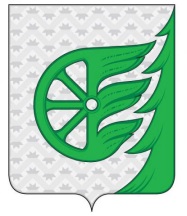 Администрация городского округа город ШахуньяНижегородской областиП О С Т А Н О В Л Е Н И Е